Додаток до рішення виконавчого комітетуДоговір № ____м. Тернопіль                                                                              «__» ______________2021Громадська організація «Тернопільський віндсерфінг клуб», надалі «Сторона 1», в особі голови організації Кучеренко Івана Анатолійовича, який діє на підставі статуту, з однієї сторони, і Комунальне підприємство «Тернопільелектротранс, надалі «Сторона 2», в особі директора Мастюха Андрія Павловича, який діє на підставі статуту, з іншої сторони, уклали даний договір про наступне:1. Предмет договору1.1. З метою популяризації здорового способу життя, гармонійного фізичного розвитку, залучення населення до занять з водних видів спорту, сприяння в організації спортивних  заходів серед молоді Сторона 2 зобов’язується за даним договором надавати Стороні 1 послуги з експлуатації (доступу) причалу «Ресторан Хутір» для чалення (розташування) понтону-елінгу, а Сторона 1 зобов’язується прийняти такі послуги в період дії даного договору.2. Місце надання послуги та строк договору 2.1. Місце надання послуги: м. Тернопіль, вул. Чумацька, причал «Ресторан Хутір», згідно Схеми місця чалення (Додаток №1 до договору).2.2. Договір набирає чинності з моменту його укладення та діє до 2025 року.3. Права та обов’язки сторін3.1. Сторона 1  зобов’язується:а) приймати надані Стороною 2 послуги;б) здійснювати експлуатацію причалу з дотриманням умов даного договору із вжиттям заходів щодо збереження причалу в справному стані для забезпечення його використання відповідно до призначення;в) не допускати псування чи руйнування причалу, вживати необхідних заходів для підтримання його в технічному стані не гіршому, ніж на час укладення договору;г) у випадку виявлення пошкодження або руйнування причалу чи його конструктивних елементів негайно (у найкоротший строк) інформувати про це Сторону 2;д) брати участь, в тому числі шляхом співфінансування, у заходах, які здійснюються Стороною 2 з метою організації та проведення ремонту причалу;е) компенсувати Стороні 2 збитки, пов'язані із будь-яким фактичним пошкодженням причалу чи його конструктивних елементів, що були спричинені в результаті реалізації обсягу прав Сторони 1 за цим договором;є) дотримуватись санітарних правил та норм, загальних правил поведінки на воді, правил охорони праці і пожежної безпеки, відповідних вимог природоохоронного та водоохоронного законодавства;ж) не перешкоджати доступу працівників Сторони 2 до причалу та не створювати перешкод іншим особам у користуванні причалом;з) вишукувати можливості для організації та проведення безкоштовних занять з віндсерфінгу для дітей з числа соціально незахищених верств населення.      3.2. Сторона 1 має право:а) достроково розірвати даний договір, якщо про такий намір Сторону 2 буде проінформовано письмово не пізніше як за 2 (два) місяці до дати розірвання договору; б) здійснювати у період дії договору експлуатацію причалу «Ресторан Хутір» відповідно до його призначення та умов  даного договору;в) проводити поточний ремонт конструктивних елементів причалу за власні кошти за попереднім погодженням зі Стороною 2.3.3. Сторона 2 зобов’язується:а) своєчасно та в повному обсязі надавати передбачені даним договором послуги Стороні 1;б) не перешкоджати Стороні 1 в реалізації її прав, передбачених цим договором. 3.4. Сторона 2 має право:а) здійснювати контроль за дотриманням Стороною 1 умов даного договору, вжиттям нею необхідних заходів щодо підтримання причалу в належному технічно справному стані;б) розірвати цей договір достроково у разі невиконання або неналежного виконання Стороною 1 своїх зобов’язань за даним договором, якщо про такий намір Сторону 1 буде проінформовано письмово не пізніше як за 2 (два) місяці до дати розірвання договору.4. Вирішення спорів та відповідальність сторін4.1. Усі розбіжності між сторонами щодо виконання умов цього договору вирішуються шляхом проведення переговорів.4.2. При недосягненні згоди спір розглядається в судовому порядку.4.3. За невиконання своїх зобов’язань за договором сторони несуть відповідальність згідно з нормами чинного законодавства.5. Підписи та реквізити сторінМіський голова 									Сергій НАДАЛДодаток №1 до договору №_____від «___» ___________20___рокум. Тернопіль                                                                                   «____» _______20__рокуГромадська організація «Тернопільський віндсерфінг клуб», надалі «Сторона 1», в особі голови організації Кучеренко Івана Анатолійовича, який діє на підставі статуту, з однієї сторони, і Комунальне підприємство «Тернопільелектротранс», надалі «Сторона 2», в особі директора Мастюха Андрія Павловича, який діє на підставі статуту, з іншої сторони, уклали даний додаток про наступне:Схемамісця чалення (розташування) понтону-елінгу громадської організації «Тернопільський віндсерфінг клуб» до причалу «Ресторан Хутір»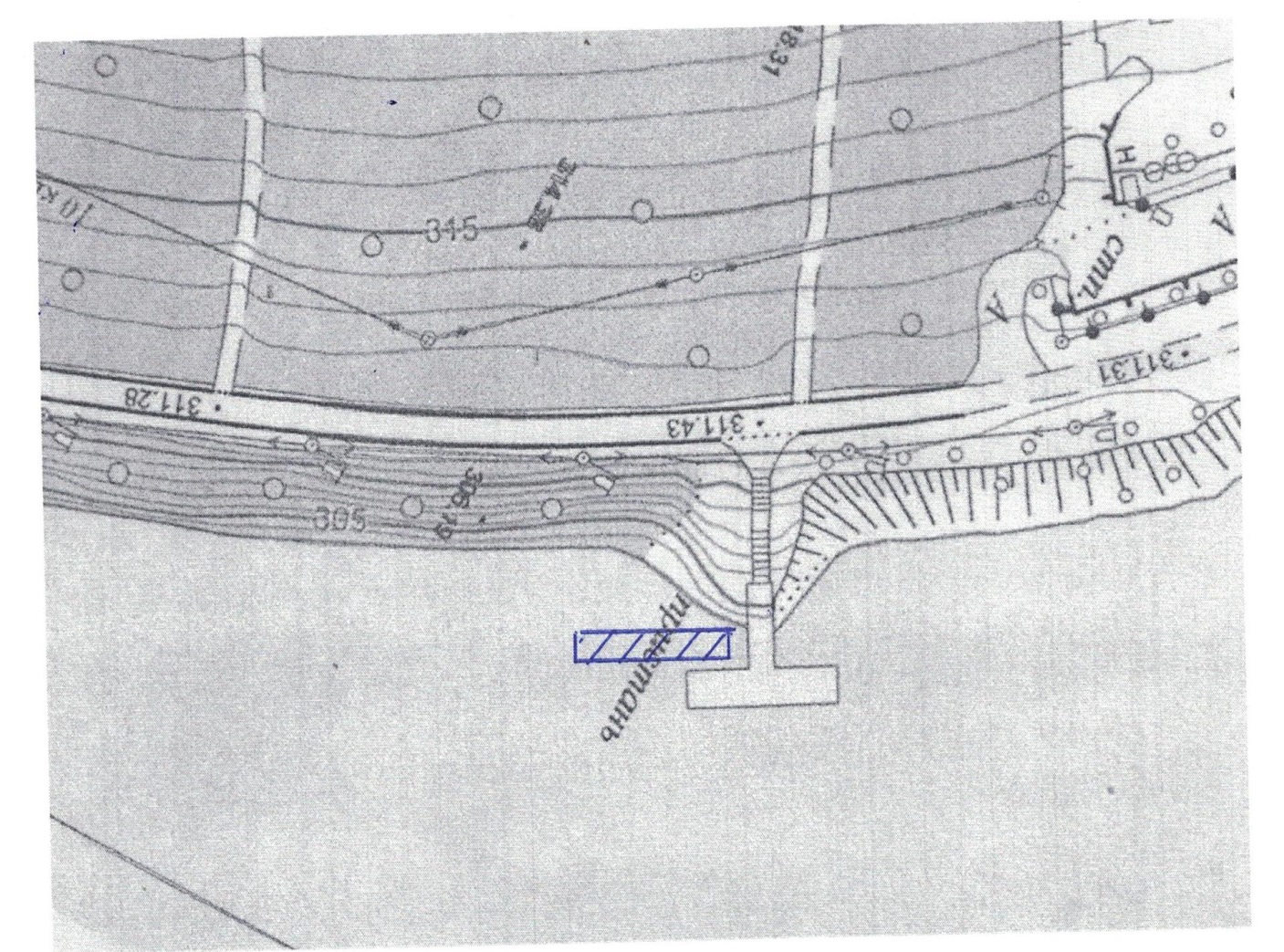 Міський голова 									Сергій НАДАЛСторона 1:Сторона 2:ГО «Тернопільський віндсерфінг клуб»КП «Тернопільелектротранс»Сторона 1:Сторона 2:ГО «Тернопільський віндсерфінг клуб»КП «Тернопільелектротранс»